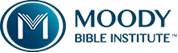 Employee Ministry Benefit ApplicationEmployee InformationNameTitleDepartmentMinistry Project InformationDatesOrganization/Church Name	 	Location of Service	 	Purpose: What is the purpose of the project?Role: What is your individual ministry role?If awarded with this benefit, I commit to sharing my ministry experience during InSight Live. Employee Signature/Date	 	Manager Approval/Date	 	Please submit this form to hresources@moody.eduMinistry Benefit CommitteeDetermination & DateFor Administration Only